Lesson 8: 1 Kings 1Did Adonijah wanted to be king?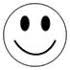 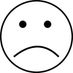 Was Adonijah ugly?Did David ever punish Adonijah?Was Solomon invited?Did David know about Adonijah’s plans?Was Adonijah afraid when Solomon was made king?Did Solomon kill Adonijah?Draw a line to the correct answer:People:Benaiah	Zadok the priest	Abiathar the priest	JoabMighty men	Nathan the prophet	SolomonDraw a picture of Adonijah holding the horns of the altar:David’s sideAdonijah’s side